                Board President JOEL PRESS Jumps The Shark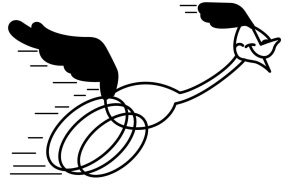 Board President JOEL PRESS, MRS.  O’HAGAN’s protégé used to commute into NYC to work in  cartoon licensing for Time Warner.  That was too much work & hassle. Now he’s a nine month a year LI school administrator.  We wonder who he knows or rather who MRS. O’HAGAN (President of the Nassau/County School Boards Association) knows.  MR. PRESS has jumped on the gravy train.  He’s now a made-man in the education gang. Baldwin, alone, has twenty (20) employees who work less and make more than NY State Comptroller DiNapoli (who has 8000 employees and manages $81 Billion).  Multiply that by     ~ 120 school districts just on Long Island.MRS. O’HAGAN always blames New York State for her perennial tax increases.MR. PRESS continues to lavish his  “ fellow administrators”  with  exorbitant salaries, benefits and perks.  MR. PRESS just signed Superintendent Camhi’s new contract that elevated her salary over $ 300,000 + $ 60,000 benefits + perks.                                          One perk is  a $ 325/month car allowance to cover costs of Dr. Camhi’s BMW mileage.                At 53.5 cents/mile (IRS rate), Dr. Camhi would have to make 5 round trips per day / every day from Meadow to Lenox  to justify that $ 325/month allowance. But to the Board Member collaborators, there is always more budget money to be lavished on their colleagues.  Meanwhile, our Kindergarten kids have to walk two miles before we can afford them a bus ride. Fellow educators are the top priorities of our colluding School Board members who have sold out their Baldwin constituents, Nassau County & New York State.For Corroboration:  Dr. Camhi’s contract, bus service comparisons and more info…. GOOGLE      BaldwinBudget